         ҠАРАР                                                                                           РЕШЕНИЕ        16  март  2020й.                              № 171                  16  марта   2020г.О публичных слушаниях по проекту решения Совета сельского поселения   Ассинский  сельсовет муниципального района Белорецкий район Республики Башкортостан «Об изменении вида разрешенного использования земельного участка на условно разрешенный вид использования В соответствии со статьей 28 Федерального закона «Об общих принципах организации местного самоуправления в Российской Федерации»,   ст.39 Градостроительного Кодекса Российской ФедерацииСовет сельского поселения   Ассинский сельсовет муниципального района Белорецкий район Республики Башкортостан РЕШИЛ:1.Провести публичные слушания по проекту решения Совета сельского поселения   Ассинский  сельсовет муниципального района Белорецкий район Об изменении вида разрешенного использования земельного участка на условно разрешенный вид использования  (далее – проект решения Совета)  3 апреля 2020 года в 16:00  в здании библиотеки с.Искушта  по адресу с.Искушта, ул.Клубная, 27а 2.Создать комиссию по подготовке и проведению публичных слушаний по проекту решения Совета в следующем составе:- председатель комиссии – Юсупов В.Г. – глава сельского поселения  Ассинский  сельсовет муниципального района Белорецкий район, депутат от избирательного округа № 1;            -заместитель председателя комиссии – Хусаинов Н.Г., депутат от избирательного округа № 2;            - секретарь комиссии – Сайгафарова А.Г – управляющий делами                  члены комиссии:             1)Киранов Р. М. -депутат от избирательного округа № 1;             2) Кунакбаев Ф.Ю.- депутат от избирательного округа №2             3) Скоробогатов В.В.- депутат от избирательного округа №2             4) Шарафутдинова Р.Л.-депутат от избирательного округа №1 3.Обнародовать  настоящее решение в здании Администрации сельского поселения Ассинский  сельсовет муниципального района Белорецкий район Республики Башкортостан путем размещения на информационном стенде по адресу: 453562, Республика Башкортостан, Белорецкий район, с. Ассы, ул. Мубарякова, 25/1. и  на официальном сайте сельского поселения Ассинский сельсовет  муниципального района Белорецкий район Республики Башкортостан   (http://сп-ассы.рф). и в газете «Белорецкий рабочий»       4. Установить, что письменные предложения жителей сельского поселения Ассинский  сельсовет муниципального района Белорецкий район Республики Башкортостан по проекту решения Совета направляются в Совет сельского поселения   Ассинский сельсовет муниципального района Белорецкий район Республики Башкортостан по адресу: 453562, Республика Башкортостан, Белорецкий район, с. Ассы, ул. Мубарякова, 25/1  в период с   19 марта  по 02  апреля  2020г.5.Контроль  за исполнением настоящего решения возложить на постоянную комиссию   по земельным вопросам, благоустройству и экологии  Глава сельского поселения                                          В.Г.Юсупов. БАШКОРТОСТАН  РЕСПУБЛИКАhЫ                      БЕЛОРЕТ РАЙОНЫмуниципаль районЫНЫңАСЫ АУЫЛ СОВЕТЫАУЫЛ БИЛәМәһЕСОВЕТЫ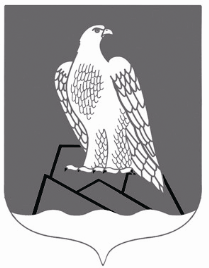 СОВЕТСЕЛЬСКОГО ПОСЕЛЕНИЯАССИНСКИЙ СЕЛЬСОВЕТ Муниципального района Белорецкий район РЕСПУБЛИКИ БАШКОРТОСТАН